Проект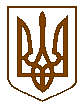 УКРАЇНА                                                                                                                ПЕРВОМАЙСЬКА  РАЙОННА  РАДА                                                                             МИКОЛАЇВСЬКОЇ   ОБЛАСТІ РІШЕННЯвід        вересня 2018 року    №                          ХVIІ  сесія     сьомого  скликанняПро затвердження положення про конкурс на посаду керівника комунального закладу загальної середньої освітиВідповідно до пункту 20 частини першої, частини другої статті 43, статті 60 Закону України «про місцеве самоврядування», на підставі Закону України «Про освіту», статті 26 Закону України «Про загальну середню освіту», Наказу Міністерства науки і освіти України від 28.03.2018 року № 291, районна рада ВИРІШИЛА:Затвердити Положення про конкурс на посаду керівника комунального закладу загальної середньої освіти (далі – Положення), що додається.Контроль за виконанням цього рішення покласти на постійні комісії районної ради з питань планування, бюджету, фінансів, інвестицій, регіонального розвитку, приватизації та комунальної власності, з питань освіти, культури, молодіжної політики, спорту та засобів масової інформації, з питань депутатської діяльності, етики, законності, зв’язків ради з органами місцевого самоврядування, захисту прав громадян та споживачів.Голова районної ради                                                                 С.А.ВовкЗАТВЕРДЖЕНОрішенням районної ради від ________2018 р. №___ПОЛОЖЕННЯ
про конкурс на посаду керівника державного, комунального закладу загальної середньої освіти1. Це Положення визначає загальні засади проведення конкурсу на посаду керівника державного, комунального закладу загальної середньої освіти.2. Конкурс складається з таких етапів:1) прийняття рішення про проведення конкурсу та затвердження складу конкурсної комісії;2) оприлюднення оголошення про проведення конкурсу;3) прийняття документів від осіб, які виявили бажання взяти участь у конкурсі;4) перевірка поданих документів на відповідність установленим законодавством вимогам;5) проведення конкурсного відбору;6) визначення переможця конкурсу;7) оприлюднення результатів конкурсу.3. Рішення про проведення конкурсу приймає голова Миколаївської обласної ради за погодженням з постійною комісією з питань освіти, культури, молодіжної політики, спорту та засобів масової інформації:одночасно з прийняттям рішення про утворення нового закладу загальної середньої освіти;не менше ніж за два місяці до завершення строкового трудового договору (контракту), укладеного з керівником закладу загальної середньої освіти;упродовж семи робочих днів з дня дострокового припинення (прийняття рішення про дострокове припинення) договору, укладеного з керівником відповідного закладу загальної середньої освіти, чи визнання попереднього конкурсу таким, що не відбувся.4. Оголошення про проведення конкурсу оприлюднюється на веб-сайті засновника та веб-сайті закладу освіти (у разі його наявності) наступного робочого дня з дня прийняття рішення про проведення конкурсу та має містити:найменування і місцезнаходження закладу;найменування посади та умови оплати праці;кваліфікаційні вимоги до керівника закладу відповідно до Закону України «Про загальну середню освіту»;вичерпний перелік, кінцевий термін і місце подання документів для участі у конкурсі;дату та місце початку конкурсного відбору, його складові та тривалість;прізвище та ім’я, номер телефону та адресу електронної пошти особи, яка уповноважена надавати інформацію про конкурс та приймати документи для участі у конкурсі.5. Одночасно з прийняттям рішення про проведення конкурсу голова Первомайської районної ради затверджує персональний склад конкурсної комісії у складі голови, секретаря та членів комісії, до якої входять представники:засновника – у кількості шести осіб;трудового колективу закладу освіти – у кількості двох осіб;громадського об'єднання батьків учнів – у кількості однієї особи;управління освіти і науки Первомайської райдержадміністрації – у кількості однієї особи.Членом конкурсної комісії не може бути особа, яка:є недієздатною або дієздатність якої обмежена;має судимість за вчинення злочину, якщо така судимість не погашена або не знята в установленому законом порядку, або на яку протягом останнього року накладалося адміністративне стягнення за вчинення корупційного правопорушення;є близькою особою учасника конкурсу або особою, яка може мати конфлікт інтересів відповідно до Закону України «Про запобігання корупції». Конкурсна комісія є повноважною за умови присутності на її засіданні не менше двох третин від її затвердженого складу. Конкурсна комісія приймає рішення більшістю від її затвердженого складу. У разі рівного розподілу голосів вирішальним є голос голови конкурсної комісії. Конкурсна комісія та її члени діють на засадах неупередженості, об'єктивності, незалежності, недискримінації, відкритості, прозорості. Не допускається будь яке втручання у діяльність конкурсної комісії, тиск на членів комісії та учасників конкурсу, зокрема з боку Засновника, його представників тощо.Рішення конкурсної комісії оформлюються протоколами, які підписуються усіма присутніми членами конкурсної комісії та оприлюднюються на веб-сайті засновника впродовж одного робочого дня з дня проведення засідання конкурсної комісії.6. Для участі у конкурсі подають такі документи:заяву про участь у конкурсі з наданням згоди на обробку персональних даних відповідно до Закону України «Про захист персональних даних»;автобіографію ;копію паспорта громадянина України;копію документа про вищу освіту не нижче ступеня магістра (спеціаліста);копію трудової книжки чи інших документів, що підтверджують стаж педагогічної діяльності не менше трьох років на момент їх подання;довідку про відсутність судимості;мотиваційний лист, складений у довільній формі;перспективний план розвитку закладу загальної середньої освіти, на посаду керівника якого оголошено конкурс.Особа може подати інші документи, які підтверджуватимуть її професійні та/або моральні якості.Визначені у цьому пункті документи подають особисто (або подає уповноважена згідно з довіреністю особа) до конкурсної комісії у визначений в оголошенні строк, що може становити від 20 до 30 календарних днів з дня оприлюднення оголошення про проведення конкурсу.7. Упродовж п’яти робочих днів з дня завершення строку подання документів для участі в конкурсі конкурсна комісія:перевіряє подані документи на відповідність установленим законодавством вимогам;приймає рішення про недопущення до участі у конкурсі осіб, які подали не всі документи, необхідні для участі в конкурсі відповідно до вимог законодавства, або подали документи після завершення строку їх подання;оприлюднює на веб-сайті засновника перелік осіб, яких допущено до участі у конкурсному відборі (далі - кандидати).8. Конкурсний відбір переможця конкурсу здійснюється за результатами:перевірки на знання законодавства України у сфері загальної середньої освіти, зокрема Законів України «Про освіту», «Про загальну середню освіту», інших нормативно-правових актів у сфері загальної середньої освіти, а також Концепції реалізації державної політики у сфері реформування загальної середньої освіти «Нова українська школа» на період до 2029 року, схваленої розпорядженням Кабінету Міністрів України від 14 грудня 2016 року № 988-р;перевірки професійних компетентностей, що відбувається шляхом письмового вирішення ситуаційного завдання;публічної та відкритої презентації державною мовою перспективного плану розвитку закладу загальної середньої освіти, а також надання відповідей на запитання членів конкурсної комісії щодо проведеної презентації;співбесіди з конкурсною комісією.9. Конкурсна комісія упродовж трьох робочих днів з дня завершення конкурсного відбору визначає переможця конкурсу або визнає конкурс таким, що не відбувся, та оприлюднює результати конкурсу на веб-сайті Первомайської районної ради.11. Конкурсна комісія визнає конкурс таким, що не відбувся, якщо:відсутні заяви про участь у конкурсі;до участі у конкурсі не допущено жодного кандидата;жодного з кандидатів не визначено переможцем конкурсу.У разі визнання конкурсу таким, що не відбувся, проводиться повторний конкурс.